RENCANA PEMBELAJARAN SEMESTER	Tugas Mahasiswa dan Penilaiannya: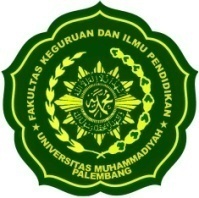 UNIVERSITAS MUHAMMADIYAH PALEMBANGFAKULTAS KEGURUAN DAN ILMU PENDIDIKANPROGRAM STUDI PENDIDIKAN MATEMATIKAProgram StudiProgram Studi:Pendidikan MatematikaPendidikan MatematikaPendidikan MatematikaNama Mata KuliahNama Mata Kuliah:Kajian dan Pengembangan Matematika Sekolah 2Kode : PMT702Jumlah SKS : 3SemesterSemester:666Mata Kuliah PrasyaratMata Kuliah Prasyarat:---Dosen PengampuDosen Pengampu:Dr. Bonita Hirza, M.Pd. / Muslimin, S.Pd., M.Pd.Dr. Bonita Hirza, M.Pd. / Muslimin, S.Pd., M.Pd.Dr. Bonita Hirza, M.Pd. / Muslimin, S.Pd., M.Pd.Deskripsi Mata Kuliah:Matakuliah ini membahas tentang cara menganalisis, menjelaskan,  membelajarkan materi matematika SMA yang meliputi: (a) menggunakan aturan statistika, kaidah pencacahan, dan sifat-sifat peluang dalam pemecahan masalah, (b) menurunkan rumus trigonometri dan penggunaannya, (c) menentukan persamaan lingkaran dan garis singgungnya, (d) menggunakan aturan suku banyak dalam penyelesaian masalah, (e) menentukan komposisi dua fungsi dan invers suatu fungsi, (f) menggunakan konsep limit fungsi, (g) turunan fungsi dalam pemecahan masalah, (h) menggunakan konsep integral dalam pemecahan masalah, (i) Menyelesaikan masalah program linear, (j) menggunakan konsep matriks dalam pemecahan masalah (k) menggunakan konsep vektor dalam pemecahan masalah (l) menggunakan konsep transformasi Geometri dalam pemecahan masalah, (m) Menggunakan konsep barisan dan deret dalam pemecahan masalah, dan (n) menggunakan aturan yang berkaitan dengan fungsi eksponen dan logaritma dalam pemecahan masalah.Deskripsi Mata Kuliah:Matakuliah ini membahas tentang cara menganalisis, menjelaskan,  membelajarkan materi matematika SMA yang meliputi: (a) menggunakan aturan statistika, kaidah pencacahan, dan sifat-sifat peluang dalam pemecahan masalah, (b) menurunkan rumus trigonometri dan penggunaannya, (c) menentukan persamaan lingkaran dan garis singgungnya, (d) menggunakan aturan suku banyak dalam penyelesaian masalah, (e) menentukan komposisi dua fungsi dan invers suatu fungsi, (f) menggunakan konsep limit fungsi, (g) turunan fungsi dalam pemecahan masalah, (h) menggunakan konsep integral dalam pemecahan masalah, (i) Menyelesaikan masalah program linear, (j) menggunakan konsep matriks dalam pemecahan masalah (k) menggunakan konsep vektor dalam pemecahan masalah (l) menggunakan konsep transformasi Geometri dalam pemecahan masalah, (m) Menggunakan konsep barisan dan deret dalam pemecahan masalah, dan (n) menggunakan aturan yang berkaitan dengan fungsi eksponen dan logaritma dalam pemecahan masalah.Deskripsi Mata Kuliah:Matakuliah ini membahas tentang cara menganalisis, menjelaskan,  membelajarkan materi matematika SMA yang meliputi: (a) menggunakan aturan statistika, kaidah pencacahan, dan sifat-sifat peluang dalam pemecahan masalah, (b) menurunkan rumus trigonometri dan penggunaannya, (c) menentukan persamaan lingkaran dan garis singgungnya, (d) menggunakan aturan suku banyak dalam penyelesaian masalah, (e) menentukan komposisi dua fungsi dan invers suatu fungsi, (f) menggunakan konsep limit fungsi, (g) turunan fungsi dalam pemecahan masalah, (h) menggunakan konsep integral dalam pemecahan masalah, (i) Menyelesaikan masalah program linear, (j) menggunakan konsep matriks dalam pemecahan masalah (k) menggunakan konsep vektor dalam pemecahan masalah (l) menggunakan konsep transformasi Geometri dalam pemecahan masalah, (m) Menggunakan konsep barisan dan deret dalam pemecahan masalah, dan (n) menggunakan aturan yang berkaitan dengan fungsi eksponen dan logaritma dalam pemecahan masalah.Deskripsi Mata Kuliah:Matakuliah ini membahas tentang cara menganalisis, menjelaskan,  membelajarkan materi matematika SMA yang meliputi: (a) menggunakan aturan statistika, kaidah pencacahan, dan sifat-sifat peluang dalam pemecahan masalah, (b) menurunkan rumus trigonometri dan penggunaannya, (c) menentukan persamaan lingkaran dan garis singgungnya, (d) menggunakan aturan suku banyak dalam penyelesaian masalah, (e) menentukan komposisi dua fungsi dan invers suatu fungsi, (f) menggunakan konsep limit fungsi, (g) turunan fungsi dalam pemecahan masalah, (h) menggunakan konsep integral dalam pemecahan masalah, (i) Menyelesaikan masalah program linear, (j) menggunakan konsep matriks dalam pemecahan masalah (k) menggunakan konsep vektor dalam pemecahan masalah (l) menggunakan konsep transformasi Geometri dalam pemecahan masalah, (m) Menggunakan konsep barisan dan deret dalam pemecahan masalah, dan (n) menggunakan aturan yang berkaitan dengan fungsi eksponen dan logaritma dalam pemecahan masalah.Deskripsi Mata Kuliah:Matakuliah ini membahas tentang cara menganalisis, menjelaskan,  membelajarkan materi matematika SMA yang meliputi: (a) menggunakan aturan statistika, kaidah pencacahan, dan sifat-sifat peluang dalam pemecahan masalah, (b) menurunkan rumus trigonometri dan penggunaannya, (c) menentukan persamaan lingkaran dan garis singgungnya, (d) menggunakan aturan suku banyak dalam penyelesaian masalah, (e) menentukan komposisi dua fungsi dan invers suatu fungsi, (f) menggunakan konsep limit fungsi, (g) turunan fungsi dalam pemecahan masalah, (h) menggunakan konsep integral dalam pemecahan masalah, (i) Menyelesaikan masalah program linear, (j) menggunakan konsep matriks dalam pemecahan masalah (k) menggunakan konsep vektor dalam pemecahan masalah (l) menggunakan konsep transformasi Geometri dalam pemecahan masalah, (m) Menggunakan konsep barisan dan deret dalam pemecahan masalah, dan (n) menggunakan aturan yang berkaitan dengan fungsi eksponen dan logaritma dalam pemecahan masalah.Deskripsi Mata Kuliah:Matakuliah ini membahas tentang cara menganalisis, menjelaskan,  membelajarkan materi matematika SMA yang meliputi: (a) menggunakan aturan statistika, kaidah pencacahan, dan sifat-sifat peluang dalam pemecahan masalah, (b) menurunkan rumus trigonometri dan penggunaannya, (c) menentukan persamaan lingkaran dan garis singgungnya, (d) menggunakan aturan suku banyak dalam penyelesaian masalah, (e) menentukan komposisi dua fungsi dan invers suatu fungsi, (f) menggunakan konsep limit fungsi, (g) turunan fungsi dalam pemecahan masalah, (h) menggunakan konsep integral dalam pemecahan masalah, (i) Menyelesaikan masalah program linear, (j) menggunakan konsep matriks dalam pemecahan masalah (k) menggunakan konsep vektor dalam pemecahan masalah (l) menggunakan konsep transformasi Geometri dalam pemecahan masalah, (m) Menggunakan konsep barisan dan deret dalam pemecahan masalah, dan (n) menggunakan aturan yang berkaitan dengan fungsi eksponen dan logaritma dalam pemecahan masalah.Capaian Pembelajaran Lulusan yang dibebankan pada mata kuliah ini:Capaian Pembelajaran Lulusan yang dibebankan pada mata kuliah ini:Capaian Pembelajaran Lulusan yang dibebankan pada mata kuliah ini:Capaian Pembelajaran Lulusan yang dibebankan pada mata kuliah ini:Capaian Pembelajaran Lulusan yang dibebankan pada mata kuliah ini:Capaian Pembelajaran Lulusan yang dibebankan pada mata kuliah ini:S1S3     S5S8S9S11P2P3P4P6U1U2U3U5U7U8U12K3K5K6K13Bertakwa kepada Tuhan Yang Maha Esa dan mampu menunjukkan sikap religiusBerkontribusi dalam peningkatan mutu kehidupan bermasyarakat, berbangsa, bernegara, dan kemajuan peradaban berdasarkan PancasilaMenghargai keanekaragaman budaya, pandangan, agama, dan kepercayaan, serta pendapat atau temuan orisinal orang lain.Menginternalisasi nilai, norma, dan etika akademik.Menunjukkan sikap bertanggungjawab atas pekerjaan di bidang keahliannya secara mandiri Memahami dirinya secara utuh sebagai pendidikMenguasai konsep teoretis matematika meliputi logika matematika, matematika diskrit, aljabar, analisis, geometri, teori peluang dan statistika, prinsip-prinsip pemodelan matematika, program linear, persamaan diferensial, dan metode numerik  yang mendukung pembelajaran matematika di pendidikan dasar dan menengah serta untuk studi lanjutMenguasai prinsip dan teknik perencanaan, pelaksanaan, dan evaluasi pembelajaran matematikaMenguasai pengetahuan faktual tentang fungsi dan manfaat teknologi khususnya teknologi informasi dan komunikasi yang relevan untuk pembelajaran matematikaMampu menguasai konsep–konsep matematika yang terkait dengan nilai-nilai keislaman untuk membangun masyarakat Indonesia sebagai masyarakat utamaMampu menerapkan pemikiran  logis, kritis, sistematis, dan inovatif dalam konteks pengembangan atau implementasi ilmu pengetahuan dan teknologi         yang memperhatikan dan menerapkan nilai humaniora yang sesuai dengan bidang keahliannya.Mampu menunjukkan kinerja mandiri, bermutu, dan terukur.Mampu mengkaji implikasi pengembangan atau implementasi ilmu pengetahuan dan teknologi yang memperhatikan dan menerapkan nilai humaniora sesuai dengan keahliannya berdasarkan kaidah, tata cara dan etika ilmiah dalam rangka menghasilkan solusi, gagasan, desain atau kritik seniMampu mengambil keputusan secara tepat dalam konteks penyelesaian masalah di bidang keahliannya, berdasarkan hasil analisis informasi dan dataMampu bertanggungjawab atas pencapaian hasil kerja kelompok dan melakukan supervisi serta evaluasi terhadap penyelesaian pekerjaan yang ditugaskan kepada pekerja yang berada di bawah tanggungjawabnyaMampu melakukan proses evaluasi diri terhadap kelompok kerja yang berada di bawah tanggung jawabnya, dan mampu mengelola pembelajaran secara mandiriMengembangkan potensi peserta didik secara optimal Mampu melakukan pendampingan terhadap siswa dalam pembelajaran matematika Mampu melakukan pendampingan terhadap siswa dalam pembelajaran matematikaMemperbaiki kualitas pembelajaran berdasarkan penilaian proses dan penilaian hasil belajarMengembangkan lingkungan belajar yang aman, menyenangkan, dan menantang peserta didik untuk berkreasiMengaplikasikan konsep–konsep matematika yang terkait dengan nilai-nilai keislaman untuk membangun masyarakat Indonesia sebagai masyarakat utama yang berdaya saing globalBertakwa kepada Tuhan Yang Maha Esa dan mampu menunjukkan sikap religiusBerkontribusi dalam peningkatan mutu kehidupan bermasyarakat, berbangsa, bernegara, dan kemajuan peradaban berdasarkan PancasilaMenghargai keanekaragaman budaya, pandangan, agama, dan kepercayaan, serta pendapat atau temuan orisinal orang lain.Menginternalisasi nilai, norma, dan etika akademik.Menunjukkan sikap bertanggungjawab atas pekerjaan di bidang keahliannya secara mandiri Memahami dirinya secara utuh sebagai pendidikMenguasai konsep teoretis matematika meliputi logika matematika, matematika diskrit, aljabar, analisis, geometri, teori peluang dan statistika, prinsip-prinsip pemodelan matematika, program linear, persamaan diferensial, dan metode numerik  yang mendukung pembelajaran matematika di pendidikan dasar dan menengah serta untuk studi lanjutMenguasai prinsip dan teknik perencanaan, pelaksanaan, dan evaluasi pembelajaran matematikaMenguasai pengetahuan faktual tentang fungsi dan manfaat teknologi khususnya teknologi informasi dan komunikasi yang relevan untuk pembelajaran matematikaMampu menguasai konsep–konsep matematika yang terkait dengan nilai-nilai keislaman untuk membangun masyarakat Indonesia sebagai masyarakat utamaMampu menerapkan pemikiran  logis, kritis, sistematis, dan inovatif dalam konteks pengembangan atau implementasi ilmu pengetahuan dan teknologi         yang memperhatikan dan menerapkan nilai humaniora yang sesuai dengan bidang keahliannya.Mampu menunjukkan kinerja mandiri, bermutu, dan terukur.Mampu mengkaji implikasi pengembangan atau implementasi ilmu pengetahuan dan teknologi yang memperhatikan dan menerapkan nilai humaniora sesuai dengan keahliannya berdasarkan kaidah, tata cara dan etika ilmiah dalam rangka menghasilkan solusi, gagasan, desain atau kritik seniMampu mengambil keputusan secara tepat dalam konteks penyelesaian masalah di bidang keahliannya, berdasarkan hasil analisis informasi dan dataMampu bertanggungjawab atas pencapaian hasil kerja kelompok dan melakukan supervisi serta evaluasi terhadap penyelesaian pekerjaan yang ditugaskan kepada pekerja yang berada di bawah tanggungjawabnyaMampu melakukan proses evaluasi diri terhadap kelompok kerja yang berada di bawah tanggung jawabnya, dan mampu mengelola pembelajaran secara mandiriMengembangkan potensi peserta didik secara optimal Mampu melakukan pendampingan terhadap siswa dalam pembelajaran matematika Mampu melakukan pendampingan terhadap siswa dalam pembelajaran matematikaMemperbaiki kualitas pembelajaran berdasarkan penilaian proses dan penilaian hasil belajarMengembangkan lingkungan belajar yang aman, menyenangkan, dan menantang peserta didik untuk berkreasiMengaplikasikan konsep–konsep matematika yang terkait dengan nilai-nilai keislaman untuk membangun masyarakat Indonesia sebagai masyarakat utama yang berdaya saing globalBertakwa kepada Tuhan Yang Maha Esa dan mampu menunjukkan sikap religiusBerkontribusi dalam peningkatan mutu kehidupan bermasyarakat, berbangsa, bernegara, dan kemajuan peradaban berdasarkan PancasilaMenghargai keanekaragaman budaya, pandangan, agama, dan kepercayaan, serta pendapat atau temuan orisinal orang lain.Menginternalisasi nilai, norma, dan etika akademik.Menunjukkan sikap bertanggungjawab atas pekerjaan di bidang keahliannya secara mandiri Memahami dirinya secara utuh sebagai pendidikMenguasai konsep teoretis matematika meliputi logika matematika, matematika diskrit, aljabar, analisis, geometri, teori peluang dan statistika, prinsip-prinsip pemodelan matematika, program linear, persamaan diferensial, dan metode numerik  yang mendukung pembelajaran matematika di pendidikan dasar dan menengah serta untuk studi lanjutMenguasai prinsip dan teknik perencanaan, pelaksanaan, dan evaluasi pembelajaran matematikaMenguasai pengetahuan faktual tentang fungsi dan manfaat teknologi khususnya teknologi informasi dan komunikasi yang relevan untuk pembelajaran matematikaMampu menguasai konsep–konsep matematika yang terkait dengan nilai-nilai keislaman untuk membangun masyarakat Indonesia sebagai masyarakat utamaMampu menerapkan pemikiran  logis, kritis, sistematis, dan inovatif dalam konteks pengembangan atau implementasi ilmu pengetahuan dan teknologi         yang memperhatikan dan menerapkan nilai humaniora yang sesuai dengan bidang keahliannya.Mampu menunjukkan kinerja mandiri, bermutu, dan terukur.Mampu mengkaji implikasi pengembangan atau implementasi ilmu pengetahuan dan teknologi yang memperhatikan dan menerapkan nilai humaniora sesuai dengan keahliannya berdasarkan kaidah, tata cara dan etika ilmiah dalam rangka menghasilkan solusi, gagasan, desain atau kritik seniMampu mengambil keputusan secara tepat dalam konteks penyelesaian masalah di bidang keahliannya, berdasarkan hasil analisis informasi dan dataMampu bertanggungjawab atas pencapaian hasil kerja kelompok dan melakukan supervisi serta evaluasi terhadap penyelesaian pekerjaan yang ditugaskan kepada pekerja yang berada di bawah tanggungjawabnyaMampu melakukan proses evaluasi diri terhadap kelompok kerja yang berada di bawah tanggung jawabnya, dan mampu mengelola pembelajaran secara mandiriMengembangkan potensi peserta didik secara optimal Mampu melakukan pendampingan terhadap siswa dalam pembelajaran matematika Mampu melakukan pendampingan terhadap siswa dalam pembelajaran matematikaMemperbaiki kualitas pembelajaran berdasarkan penilaian proses dan penilaian hasil belajarMengembangkan lingkungan belajar yang aman, menyenangkan, dan menantang peserta didik untuk berkreasiMengaplikasikan konsep–konsep matematika yang terkait dengan nilai-nilai keislaman untuk membangun masyarakat Indonesia sebagai masyarakat utama yang berdaya saing globalBertakwa kepada Tuhan Yang Maha Esa dan mampu menunjukkan sikap religiusBerkontribusi dalam peningkatan mutu kehidupan bermasyarakat, berbangsa, bernegara, dan kemajuan peradaban berdasarkan PancasilaMenghargai keanekaragaman budaya, pandangan, agama, dan kepercayaan, serta pendapat atau temuan orisinal orang lain.Menginternalisasi nilai, norma, dan etika akademik.Menunjukkan sikap bertanggungjawab atas pekerjaan di bidang keahliannya secara mandiri Memahami dirinya secara utuh sebagai pendidikMenguasai konsep teoretis matematika meliputi logika matematika, matematika diskrit, aljabar, analisis, geometri, teori peluang dan statistika, prinsip-prinsip pemodelan matematika, program linear, persamaan diferensial, dan metode numerik  yang mendukung pembelajaran matematika di pendidikan dasar dan menengah serta untuk studi lanjutMenguasai prinsip dan teknik perencanaan, pelaksanaan, dan evaluasi pembelajaran matematikaMenguasai pengetahuan faktual tentang fungsi dan manfaat teknologi khususnya teknologi informasi dan komunikasi yang relevan untuk pembelajaran matematikaMampu menguasai konsep–konsep matematika yang terkait dengan nilai-nilai keislaman untuk membangun masyarakat Indonesia sebagai masyarakat utamaMampu menerapkan pemikiran  logis, kritis, sistematis, dan inovatif dalam konteks pengembangan atau implementasi ilmu pengetahuan dan teknologi         yang memperhatikan dan menerapkan nilai humaniora yang sesuai dengan bidang keahliannya.Mampu menunjukkan kinerja mandiri, bermutu, dan terukur.Mampu mengkaji implikasi pengembangan atau implementasi ilmu pengetahuan dan teknologi yang memperhatikan dan menerapkan nilai humaniora sesuai dengan keahliannya berdasarkan kaidah, tata cara dan etika ilmiah dalam rangka menghasilkan solusi, gagasan, desain atau kritik seniMampu mengambil keputusan secara tepat dalam konteks penyelesaian masalah di bidang keahliannya, berdasarkan hasil analisis informasi dan dataMampu bertanggungjawab atas pencapaian hasil kerja kelompok dan melakukan supervisi serta evaluasi terhadap penyelesaian pekerjaan yang ditugaskan kepada pekerja yang berada di bawah tanggungjawabnyaMampu melakukan proses evaluasi diri terhadap kelompok kerja yang berada di bawah tanggung jawabnya, dan mampu mengelola pembelajaran secara mandiriMengembangkan potensi peserta didik secara optimal Mampu melakukan pendampingan terhadap siswa dalam pembelajaran matematika Mampu melakukan pendampingan terhadap siswa dalam pembelajaran matematikaMemperbaiki kualitas pembelajaran berdasarkan penilaian proses dan penilaian hasil belajarMengembangkan lingkungan belajar yang aman, menyenangkan, dan menantang peserta didik untuk berkreasiMengaplikasikan konsep–konsep matematika yang terkait dengan nilai-nilai keislaman untuk membangun masyarakat Indonesia sebagai masyarakat utama yang berdaya saing globalBertakwa kepada Tuhan Yang Maha Esa dan mampu menunjukkan sikap religiusBerkontribusi dalam peningkatan mutu kehidupan bermasyarakat, berbangsa, bernegara, dan kemajuan peradaban berdasarkan PancasilaMenghargai keanekaragaman budaya, pandangan, agama, dan kepercayaan, serta pendapat atau temuan orisinal orang lain.Menginternalisasi nilai, norma, dan etika akademik.Menunjukkan sikap bertanggungjawab atas pekerjaan di bidang keahliannya secara mandiri Memahami dirinya secara utuh sebagai pendidikMenguasai konsep teoretis matematika meliputi logika matematika, matematika diskrit, aljabar, analisis, geometri, teori peluang dan statistika, prinsip-prinsip pemodelan matematika, program linear, persamaan diferensial, dan metode numerik  yang mendukung pembelajaran matematika di pendidikan dasar dan menengah serta untuk studi lanjutMenguasai prinsip dan teknik perencanaan, pelaksanaan, dan evaluasi pembelajaran matematikaMenguasai pengetahuan faktual tentang fungsi dan manfaat teknologi khususnya teknologi informasi dan komunikasi yang relevan untuk pembelajaran matematikaMampu menguasai konsep–konsep matematika yang terkait dengan nilai-nilai keislaman untuk membangun masyarakat Indonesia sebagai masyarakat utamaMampu menerapkan pemikiran  logis, kritis, sistematis, dan inovatif dalam konteks pengembangan atau implementasi ilmu pengetahuan dan teknologi         yang memperhatikan dan menerapkan nilai humaniora yang sesuai dengan bidang keahliannya.Mampu menunjukkan kinerja mandiri, bermutu, dan terukur.Mampu mengkaji implikasi pengembangan atau implementasi ilmu pengetahuan dan teknologi yang memperhatikan dan menerapkan nilai humaniora sesuai dengan keahliannya berdasarkan kaidah, tata cara dan etika ilmiah dalam rangka menghasilkan solusi, gagasan, desain atau kritik seniMampu mengambil keputusan secara tepat dalam konteks penyelesaian masalah di bidang keahliannya, berdasarkan hasil analisis informasi dan dataMampu bertanggungjawab atas pencapaian hasil kerja kelompok dan melakukan supervisi serta evaluasi terhadap penyelesaian pekerjaan yang ditugaskan kepada pekerja yang berada di bawah tanggungjawabnyaMampu melakukan proses evaluasi diri terhadap kelompok kerja yang berada di bawah tanggung jawabnya, dan mampu mengelola pembelajaran secara mandiriMengembangkan potensi peserta didik secara optimal Mampu melakukan pendampingan terhadap siswa dalam pembelajaran matematika Mampu melakukan pendampingan terhadap siswa dalam pembelajaran matematikaMemperbaiki kualitas pembelajaran berdasarkan penilaian proses dan penilaian hasil belajarMengembangkan lingkungan belajar yang aman, menyenangkan, dan menantang peserta didik untuk berkreasiMengaplikasikan konsep–konsep matematika yang terkait dengan nilai-nilai keislaman untuk membangun masyarakat Indonesia sebagai masyarakat utama yang berdaya saing globalCapaian Pembelajaran (CPMK):Mahasiswa mampu menganalisis, menjelaskan,  membelajarkan materi matematika SMA kelas yang meliputi: (a) menggunakan aturan statistika, kaidah pencacahan, dan sifat-sifat peluang dalam pemecahan masalah, (b) menurunkan rumus trigonometri dan penggunaannya, (c) menentukan persamaan lingkaran dan garis singgungnya, (d) menggunakan aturan suku banyak dalam penyelesaian masalah, (e) menentukan komposisi dua fungsi dan invers suatu fungsi, (f) menggunakan konsep limit fungsi, (g) turunan fungsi dalam pemecahan masalah, (h) menggunakan konsep integral dalam pemecahan masalah, (i) Menyelesaikan masalah program linear, (j) menggunakan konsep matriks dalam pemecahan masalah (k) menggunakan konsep vektor dalam pemecahan masalah (l) menggunakan konsep transformasi Geometri dalam pemecahan masalah, (m) Menggunakan konsep barisan dan deret dalam pemecahan masalah, dan (n) menggunakan aturan yang berkaitan dengan fungsi eksponen dan logaritma dalam pemecahan masalah.Capaian Pembelajaran (CPMK):Mahasiswa mampu menganalisis, menjelaskan,  membelajarkan materi matematika SMA kelas yang meliputi: (a) menggunakan aturan statistika, kaidah pencacahan, dan sifat-sifat peluang dalam pemecahan masalah, (b) menurunkan rumus trigonometri dan penggunaannya, (c) menentukan persamaan lingkaran dan garis singgungnya, (d) menggunakan aturan suku banyak dalam penyelesaian masalah, (e) menentukan komposisi dua fungsi dan invers suatu fungsi, (f) menggunakan konsep limit fungsi, (g) turunan fungsi dalam pemecahan masalah, (h) menggunakan konsep integral dalam pemecahan masalah, (i) Menyelesaikan masalah program linear, (j) menggunakan konsep matriks dalam pemecahan masalah (k) menggunakan konsep vektor dalam pemecahan masalah (l) menggunakan konsep transformasi Geometri dalam pemecahan masalah, (m) Menggunakan konsep barisan dan deret dalam pemecahan masalah, dan (n) menggunakan aturan yang berkaitan dengan fungsi eksponen dan logaritma dalam pemecahan masalah.Capaian Pembelajaran (CPMK):Mahasiswa mampu menganalisis, menjelaskan,  membelajarkan materi matematika SMA kelas yang meliputi: (a) menggunakan aturan statistika, kaidah pencacahan, dan sifat-sifat peluang dalam pemecahan masalah, (b) menurunkan rumus trigonometri dan penggunaannya, (c) menentukan persamaan lingkaran dan garis singgungnya, (d) menggunakan aturan suku banyak dalam penyelesaian masalah, (e) menentukan komposisi dua fungsi dan invers suatu fungsi, (f) menggunakan konsep limit fungsi, (g) turunan fungsi dalam pemecahan masalah, (h) menggunakan konsep integral dalam pemecahan masalah, (i) Menyelesaikan masalah program linear, (j) menggunakan konsep matriks dalam pemecahan masalah (k) menggunakan konsep vektor dalam pemecahan masalah (l) menggunakan konsep transformasi Geometri dalam pemecahan masalah, (m) Menggunakan konsep barisan dan deret dalam pemecahan masalah, dan (n) menggunakan aturan yang berkaitan dengan fungsi eksponen dan logaritma dalam pemecahan masalah.Capaian Pembelajaran (CPMK):Mahasiswa mampu menganalisis, menjelaskan,  membelajarkan materi matematika SMA kelas yang meliputi: (a) menggunakan aturan statistika, kaidah pencacahan, dan sifat-sifat peluang dalam pemecahan masalah, (b) menurunkan rumus trigonometri dan penggunaannya, (c) menentukan persamaan lingkaran dan garis singgungnya, (d) menggunakan aturan suku banyak dalam penyelesaian masalah, (e) menentukan komposisi dua fungsi dan invers suatu fungsi, (f) menggunakan konsep limit fungsi, (g) turunan fungsi dalam pemecahan masalah, (h) menggunakan konsep integral dalam pemecahan masalah, (i) Menyelesaikan masalah program linear, (j) menggunakan konsep matriks dalam pemecahan masalah (k) menggunakan konsep vektor dalam pemecahan masalah (l) menggunakan konsep transformasi Geometri dalam pemecahan masalah, (m) Menggunakan konsep barisan dan deret dalam pemecahan masalah, dan (n) menggunakan aturan yang berkaitan dengan fungsi eksponen dan logaritma dalam pemecahan masalah.Capaian Pembelajaran (CPMK):Mahasiswa mampu menganalisis, menjelaskan,  membelajarkan materi matematika SMA kelas yang meliputi: (a) menggunakan aturan statistika, kaidah pencacahan, dan sifat-sifat peluang dalam pemecahan masalah, (b) menurunkan rumus trigonometri dan penggunaannya, (c) menentukan persamaan lingkaran dan garis singgungnya, (d) menggunakan aturan suku banyak dalam penyelesaian masalah, (e) menentukan komposisi dua fungsi dan invers suatu fungsi, (f) menggunakan konsep limit fungsi, (g) turunan fungsi dalam pemecahan masalah, (h) menggunakan konsep integral dalam pemecahan masalah, (i) Menyelesaikan masalah program linear, (j) menggunakan konsep matriks dalam pemecahan masalah (k) menggunakan konsep vektor dalam pemecahan masalah (l) menggunakan konsep transformasi Geometri dalam pemecahan masalah, (m) Menggunakan konsep barisan dan deret dalam pemecahan masalah, dan (n) menggunakan aturan yang berkaitan dengan fungsi eksponen dan logaritma dalam pemecahan masalah.Capaian Pembelajaran (CPMK):Mahasiswa mampu menganalisis, menjelaskan,  membelajarkan materi matematika SMA kelas yang meliputi: (a) menggunakan aturan statistika, kaidah pencacahan, dan sifat-sifat peluang dalam pemecahan masalah, (b) menurunkan rumus trigonometri dan penggunaannya, (c) menentukan persamaan lingkaran dan garis singgungnya, (d) menggunakan aturan suku banyak dalam penyelesaian masalah, (e) menentukan komposisi dua fungsi dan invers suatu fungsi, (f) menggunakan konsep limit fungsi, (g) turunan fungsi dalam pemecahan masalah, (h) menggunakan konsep integral dalam pemecahan masalah, (i) Menyelesaikan masalah program linear, (j) menggunakan konsep matriks dalam pemecahan masalah (k) menggunakan konsep vektor dalam pemecahan masalah (l) menggunakan konsep transformasi Geometri dalam pemecahan masalah, (m) Menggunakan konsep barisan dan deret dalam pemecahan masalah, dan (n) menggunakan aturan yang berkaitan dengan fungsi eksponen dan logaritma dalam pemecahan masalah.12345678Pert.Ke-Sub CPMKBahan Kajian/ Pokok BahasanBentuk/Metode PembelajaranWaktuPengalaman BelajarIndikator PenilaianBobot Nilai1Menggunakan Aturan Statistika, Kaidah Pencacahan, Dan Sifat-Sifat Peluang Dalam Pemecahan MasalahStatistika dan PeluangBentuk Perkuliahan:Tatap MukaPenugasanMetode: CeramaDiskusiPenugasanKuliah dan Diskusi[3x50”]Tugas[1x50”]Mahasiswa diberi pengalaman belajar memberi kultum untuk mengawali perkuliahan Mahasiswa membaca data dalam bentuk tabel dan diagram batang, garis, lingkaran, dan ogif. Mahasiswa menyajikan data dalam bentuk tabel dan diagram batang, garis, lingkaran, dan ogif, serta penafsiran- nya.Mahasiswa menghitung ukuran pemusatan, ukuran letak, dan ukuran penyebaran data, serta penafsirannya.Mahasiswa menggunakan aturan perkalian, permutasi, dan kombinasi dalam pemecahan masalah.Mahasiswa menentukan ruang sampel  suatu percobaan.Mahasiswa menentukan peluang suatu kejadian dan penafsirannya.Membaca data dalam bentuk tabel dan diagram batang, garis, lingkaran, dan ogif. Menyajikan data dalam bentuk tabel dan diagram batang, garis, lingkaran, dan ogif, serta penafsiran- nya.Menghitung ukuran pemusatan, ukuran letak, dan ukuran penyebaran data, serta penafsirannya.Menggunakan aturan perkalian, permutasi, dan kombinasi dalam pemecahan masalah.Menentukan ruang sampel  suatu percobaan.Menentukan peluang suatu kejadian dan penafsirannya.52Menurunkan Rumus Trigonometri Dan PenggunaannyaTrigonometriBentuk Perkuliahan:Tatap MukaPenugasanMetode: CeramaDiskusiPenugasanKuliah dan Diskusi[3x50”]Tugas[1x50”]Mahasiswa diberi pengalaman belajar memberi kultum untuk mengawali perkuliahan Mahasiswa menggunakan rumus sinus dan kosinus jumlah dua sudut, selisih dua sudut, dan sudut ganda untuk menghitung sinus dan kosinus sudut tertentu. Mahasiswa menurunkan rumus jumlah dan selisih sinus dan kosinus.Mahasiswa menggunakan rumus jumlah dan selisih sinus dan kosinus.Menggunakan rumus sinus dan kosinus jumlah dua sudut, selisih dua sudut, dan sudut ganda untuk menghitung sinus dan kosinus sudut tertentu. Menurunkan rumus jumlah dan selisih sinus dan kosinus.Menggunakan rumus jumlah dan selisih sinus dan kosinus.53Menentukan Persamaan Lingkaran Dan Garis SinggungnyaPersamaan Lingkaran Dan Garis Singgung LingkaranBentuk Perkuliahan:Tatap MukaPenugasanMetode: CeramaDiskusiPenugasanKuliah dan Diskusi[3x50”]Tugas[1x50”]Mahasiswa diberi pengalaman belajar memberi kultum untuk mengawali perkuliahan Menyusun persamaan lingkaran yang memenuhi persyaratan yang ditentukan.Menentukan persamaan garis singgung pada lingkaran dalam berbagai situasi.Menyusun persamaan lingkaran yang memenuhi persyaratan yang ditentukan. Menentukan persamaan garis singgung pada lingkaran dalam berbagai situasi.54Menggunakan Aturan Suku Banyak Dalam Penyelesaian MasalahSuku Banyak Bentuk Perkuliahan:Tatap MukaPenugasanMetode: CeramaDiskusiPenugasanKuliah dan Diskusi[3x50”]Tugas[1x50”]Mahasiswa diberi pengalaman belajar memberi kultum untuk mengawali perkuliahan Menentukan hasil bagi dan sisa pembagian dari pembagian sukubanyak oleh bentuk linear atau kuadrat menggunakan cara pembagian bentuk panjang dan sintetik Horner.Membuktikan teorema sisa.Membuktikan teorema faktor.Menentukan akar-akar rasional suatu persamaan sukubanyak dengan menggunakan teorema faktor.Menentukan akar-akar mendekati akar nyata persamaan sukubanyak dengan menggunakan perhitungan dan grafik. Membuktikan teorema faktor.Menentukan akar-akar rasional suatu persamaan sukubanyak dengan menggunakan teorema faktor.Menentukan akar-akar mendekati akar nyata persamaan sukubanyak dengan menggunakan perhitungan dan grafik. Menggunakan algoritma pembagian suku banyak untuk menentukan hasil bagi dan sisa pembagian. Menggunakan teorema sisa dalam penyelesaian masalah. Menggunakan teorema faktor dalam penyelesaian masalah.105Menentukan Komposisi Dua Fungsi Dan Invers Suatu FungsiKomposisi Dua Fungsi Dan Invers Suatu FungsiBentuk Perkuliahan:Tatap MukaPenugasanMetode: CeramaDiskusiPenugasanKuliah dan Diskusi[3x50”]Tugas[1x50”]Mahasiswa diberi pengalaman belajar memberi kultum untuk mengawali perkuliahan Memahami pengertian komposisi fungsiMenjelaskan komposisi fungsi pada sistem bilangan real yang meliputi nilai fungsi komposisi terhadap komponen pembentuknyaMenentukan rumus fungsi dari setiap fungsi yang diberikan.Menentukan komponen pembentuk fungsi komposisi bila aturan komposisi dan komponen lainnya diketahui.Menjelaskan sifat-sifat dari komposisi fungsi.Memahami pengertian dari invers suatu fungsi.Menjelaskan syarat suatu fungsi mempunyai invers.Menentukan apakah suatu fungsi mempunyai invers atau tidak.Menentukan rumus fungsi invers dari fungsi yang diketahui dan sebaliknya.Menentukan komposisi fungsi dari dua fungsiMenentukan invers suatu fungsi56Menggunakan Konsep Limit FungsiLimit FungsiBentuk Perkuliahan:Tatap MukaPenugasanMetode: CeramaDiskusiPenugasanKuliah dan Diskusi[3x50”]Tugas[1x50”]Mahasiswa diberi pengalaman belajar memberi kultum untuk mengawali perkuliahan Menjelaskan penggunaan limit dalam mencari garis singgung suatu kurva di suatu titik tertentu.Menggunakan limit dalam menentukan laju perubahan suatu fungsi pertumbuhan.Memahami kekontinuan dan diskontinuan dari suatu fungsi.Menunjukkan kekontinuan suatu fungsi.Menghapus diskontinuan suatu fungsi.Menghitung limit fungsi aljabar di suatu titik dan tak hingga.Menggunakan sifat limit fungsi untuk menghitung bentuk tak tentu fungsi aljabar.Menghitung limit fungsi trigonometri di suatu titik.Menggunakan limit dalam mencari garis singgung suatu kurva dan laju perubahan suatu fungsi.Menyelidiki kekontinuan suatu fungsi.107Turunan Fungsi Dalam Pemecahan MasalahTurunan FungsiBentuk Perkuliahan:Tatap MukaPenugasanMetode: CeramaDiskusiPenugasanKuliah dan Diskusi[3x50”]Tugas[1x50”]Mahasiswa diberi pengalaman belajar memberi kultum untuk mengawali perkuliahan Memahami definisi turunan fungsi.Menghitung turunan fungsi dengan menggunakan definisi turunan.Menjelaskan arti fisis dan geometri turunan fungsi di suatu titik.Menentukan turunan suatu fungsi di satu titik tertentu..Menjelaskan dan menentukan laju perubahan nilai fungsi.Memahami notasi turunan fungsi.Menggunakan notasi turunan dalam menentukan laju perubahan nilai fungsi.Menjelaskan teorema-teorema umum turunan fungsi.Menggunakan teorema-teorema turunan fungsi untuk menghitung turunan fungsi aljabar dan trigonometri.Membuktikan teorema-teorema umum turunan fungsi.Menggunakan aturan rantai dalam menentukan turunan suatu fungsi.Menghitung turunan fungsi dengan menggunakan definisi turunan.Menentukan turunan suatu fungsi di satu titik tertentu.Menentukan laju perubahan nilai fungsi terhadap variabel bebasnyaMenentukan turunan fungsi aljabar dan trigonometri.Menentukan turunan fungsi komposisi dengan aturan rantai.Menentukan persamaan garis singgung pada suatu kurva.58Evaluasi Tengah Semester: Melakukan validasi hasil penilaian, evaluasi, dan perbaikan proses pembelajaran berikutnyaEvaluasi Tengah Semester: Melakukan validasi hasil penilaian, evaluasi, dan perbaikan proses pembelajaran berikutnyaEvaluasi Tengah Semester: Melakukan validasi hasil penilaian, evaluasi, dan perbaikan proses pembelajaran berikutnyaEvaluasi Tengah Semester: Melakukan validasi hasil penilaian, evaluasi, dan perbaikan proses pembelajaran berikutnyaEvaluasi Tengah Semester: Melakukan validasi hasil penilaian, evaluasi, dan perbaikan proses pembelajaran berikutnyaEvaluasi Tengah Semester: Melakukan validasi hasil penilaian, evaluasi, dan perbaikan proses pembelajaran berikutnyaEvaluasi Tengah Semester: Melakukan validasi hasil penilaian, evaluasi, dan perbaikan proses pembelajaran berikutnya9menggunakan konsep integral dalam pemecahan masalahIntegralBentuk Perkuliahan:Tatap MukaPenugasanMetode: CeramaDiskusiPenugasanKuliah dan Diskusi[3x50”]Tugas[1x50”]Mahasiswa diberi pengalaman belajar memberi kultum untuk mengawali perkuliahan Merumuskan sifat integral tentuMelakukan latihan soal integral tentuMenyelesaikan masalah aplikasi integral tak tentu dan integral tentuMengenal berbagai teknik pengintegralan (substitusi dan parsial)Menggunakan aturan integral untuk menyelesaikan masalah.Mendiskusikan cara menentukan luas daerah dibawah kurva (menggambar daerahnya, batas integrasi)Menyelesaikan masalah luas daerah di bawah kurvaMendiskusikan cara menentukan volume benda putar (menggambar daerahnya, batas integrasi)Menyelesaikan masalah benda putarMemahami konsep integral tak tentu dan integral tentu Menghitung integral tak tentu dan integral tentu dari fungsi aljabar dan fungsi trigonometri yang sederhanaMenggunakan integral untuk menghitung luas daerah di bawah kurva dan volum benda putar1010Menyelesaikan Masalah Program LinearProgram LinearBentuk Perkuliahan:Tatap MukaPenugasanMetode: CeramaDiskusiPenugasanKuliah dan Diskusi[3x50”]Tugas[1x50”]Mahasiswa diberi pengalaman belajar memberi kultum untuk mengawali perkuliahan Menyatakan himpunan penylesaian pertidaksamaan linear dua variabelMembuat model matematika dari suatu masalah aplikatif program linearMencari penyelesaian optimum sistem pertidaksamaan linear dengan menentukan titik pojok dari daerah fisibel atau menggunakan garis selidik.Menyelesaikan sistem pertidaksamaan linear dua variabelMerancang model matematika dari masalah program linearMenyelesaikan model matematika dari masalah program linear dan penafsirannya511Menggunakan Konsep Matriks Dalam Pemecahan MasalahMatriksBentuk Perkuliahan:Tatap MukaPenugasanMetode: CeramaDiskusiPenugasanKuliah dan Diskusi[3x50”]Tugas[1x50”]Mahasiswa diberi pengalaman belajar memberi kultum untuk mengawali perkuliahan Melakukan operasi  aljabar matriks : penjumlahan, pengurangan, perkalian dan sifat-sifatnyaMengenal matriks invers melalui perkalian dua matriks persegi yang menghasilkn matriks satuanMendiskripsikan determinan suatu matriksMenggunakan algoritma untuk menentukan nilai determinan matriks pada soal.Menemukan rumus untuk mencari invers  dari matriks 2x2Melakukan operasi aljabar atas dua matriksMenentukan determinan dan invers matriks 2 x 2.Menggunakan determinan dan invers dalam penyelesaian sistem persamaan linear dua variabel.1012Menggunakan Konsep Vektor Dalam Pemecahan MasalahVektorBentuk Perkuliahan:Tatap MukaPenugasanMetode: CeramaDiskusiPenugasanKuliah dan Diskusi[3x50”]Tugas[1x50”]Mahasiswa diberi pengalaman belajar memberi kultum untuk mengawali perkuliahan Merumuskan defifnisi perkalian skalar dua vektorMenghitung hasil kali skalar dua vektor dan menemukan sifat-sifatnyaMelakukan kajian suatu vector diproyeksikan pada vector lainMenentukan vektor proyeksi dan panjang proyeksinyaMelakukan kajian menentukan sudut antara dua vektorDiskusi kelompok mencari permasalahan sehari-hari yang mempunyai penyelesaian dengan konsep vector.Menggunakan sifat-sifat dan operasi aljabar vektor dalam pemecahan masalah.Menggunakan sifat-sifat dan operasi perkalian skalar dua vektor dalam pemecahan masalah.513Menggunakan Konsep Transformasi Geometri Dalam Pemecahan MasalahTransformasi GeometriBentuk Perkuliahan:Tatap MukaPenugasanMetode: CeramaDiskusiPenugasanKuliah dan Diskusi[3x50”]Tugas[1x50”]Mahasiswa diberi pengalaman belajar memberi kultum untuk mengawali perkuliahan Mendefinisikan arti geometri dari suatu transformasi di bidang melalui pengamatan dan kajian pustaka Menentukan hasil transformasi geometri darsi sebuah titik dan bangunMenentukan operasi aljabar dari transformasi geometri dan mengubahnya kedalam bentuk persamaan matriks.Melakukan operasi berbagai jenis transformasi: translasi refleksi, dilatasi, dan rotasi.Menentukan persamaan matriks dari transformasi  pada bidang.1014Menggunakan Konsep Barisan Dan Deret Dalam Pemecahan MasalahBarisan Dan DeretBentuk Perkuliahan:Tatap MukaPenugasanMetode: CeramaDiskusiPenugasanKuliah dan Diskusi[3x50”]Tugas[1x50”]Mahasiswa diberi pengalaman belajar memberi kultum untuk mengawali perkuliahan Mendiskusikan pola dan barisan bilanganMerumuskan definisi barisan dan notasinyaMerumuskan  barisan aritmatika Menghitung suku ke-n  barisan aritmatikaMerumuskan  barisan geometri Menghitung suku ke-n  barisan geometriMenghitung jumlah n suku pertama deret aritmetika dan deret geometriMendiskusikan sisipan dari barisan aritmatika dan geometriMendiskusikan deret geometri tak hinggaMenyatakan suatu deret dengan notasi sigmaDiskusi tentang pembuktian didalam matematikaMenggunakan induksi matematika sebagai salah satu metode  pembuktian  dalam d Menyatakan masalah yang merupakan masalah deret dan menentukan variabelnyaMenyatakan kalimat verbal dari masalah deret ke dalam model matematika.Menjelaskan arti barisan dan deretMenemukan rumus barisan dan deret aritmatikaMenemukan rumus barisan dan deret geometriMengehitung suku ke-n dan jumlah n suku deret aritmetika dan deret geometri.Menuliskan suatu deret dengan notasi sigma.Menggunakan induksi matematika dalam pembuktian.Mengidentifikasi masalah yang berkaitan dengan deret.Merumuskan model matematika dari masalah deret515Menggunakan Aturan Yang Berkaitan Dengan Fungsi Eksponen Dan Logaritma Dalam Pemecahan MasalahFungsi Eksponen Dan LogaritmaBentuk Perkuliahan:Tatap MukaPenugasanMetode: CeramaDiskusiPenugasanKuliah dan Diskusi[3x50”]Tugas[1x50”]Mahasiswa diberi pengalaman belajar memberi kultum untuk mengawali perkuliahan Membahasa ulang arti eksponen dan logaritma dan syaratnyaMendiskusikan  dan menghitung nilai fungsi eksponen dan logaritmaMenggunakan sifat-sifat fungsi eksponen  dan logritma untuk menyelesaikan masalahMembuat tabel niali fungsi eksponen dan logaritma Menggambar sketsa grafik fungsi eksponen dan logaritmaMenyelidiki sifat-sifat grafik fungsi eksponen dan logaritmaMengidentitfikasi syarat dari pertidaksamaan eksponen dan logaritma Melakukan operasi aljabar untuk menyelesaikan pertidaksamaan logaritmaMenggunakan sifat-sifat fungsi logaritma untuk menyelesaikan masalah pertidaksamaan eksponen dan logaritmaMenghitung nilai fungsi eksponen dan logaritmaMenentukan sifat-sifat fungsi eksponen dan logaritmaMenyelesiakan masalah yang berkaitan dengan fungsi eksoponen dan logaritma.Menentukan nilai fungsi eksponen dan logaritma un tuk menggambar grafikMenemukan sifat-sifat grafk fungsi eksponen dan logaritmaMenentukan penyelesaian pertidaksamaan eksponen dan syaratnyaMenentukan penyelesaian pertidaksamaan logaritma dan syaratnya1016Evaluasi Akhir  Semester: Melakukan validasi hasil penilaian akhir dan menentukan kelulusan mahasiswaEvaluasi Akhir  Semester: Melakukan validasi hasil penilaian akhir dan menentukan kelulusan mahasiswaEvaluasi Akhir  Semester: Melakukan validasi hasil penilaian akhir dan menentukan kelulusan mahasiswaEvaluasi Akhir  Semester: Melakukan validasi hasil penilaian akhir dan menentukan kelulusan mahasiswaEvaluasi Akhir  Semester: Melakukan validasi hasil penilaian akhir dan menentukan kelulusan mahasiswaEvaluasi Akhir  Semester: Melakukan validasi hasil penilaian akhir dan menentukan kelulusan mahasiswaEvaluasi Akhir  Semester: Melakukan validasi hasil penilaian akhir dan menentukan kelulusan mahasiswaTugas 1Pertemuan ke 4Pertemuan ke 4Pertemuan ke 4Tujuan TugasTujuan Tugas:Mahasiswa Mampu Memahami Materi Statistika, Peluang, Trigonometri, Persamaan Lingkaran dan Garis Singgung Lingkaran, Suku BanyakUraian TugasObyek GarapanTugas yang harus dikerjakan dan batasan-batasanMetode / cara pengerjaan acuan yang digunakanDeskripsi luaran tugas yang dikerjakanUraian TugasObyek GarapanTugas yang harus dikerjakan dan batasan-batasanMetode / cara pengerjaan acuan yang digunakanDeskripsi luaran tugas yang dikerjakan::::Makalah Kumpulan Soal-Soal UN dan Pembahasan Materi Statistika, Peluang, Trigonometri, Persamaan Lingkaran dan Garis Singgung Lingkaran, Suku BanyakMahasiswa Diminta Menyusun  Makalah Kumpulan Soal-Soal UN dan Pembahasan Materi Statistika, Peluang, Trigonometri, Persamaan Lingkaran dan Garis Singgung Lingkaran, Suku BanyakDiawal perkuliahan dosen akan menyampaikan materi dan kemudian mahasiswa diminta mengerjakan soal UN materi Statistika, Peluang, Trigonometri, Persamaan Lingkaran dan  Garis Singgung Lingkaran, Suku Banyak dalam bentuk makalah (masing-masing pokok bahasan sebanyak 10 soal)Hasil pekerjaan berupa makalah Kumpulan Soal-Soal UN dan Pembahasan Materi Statistika, Peluang, Trigonometri, Persamaan Lingkaran dan Garis Singgung Lingkaran, Suku Banyak. Indikator keberhasilan terukur pada kebenaran jawaban, ketepatan dan kedisiplinan terhadap waktu penyerahan tugas, kemampuan merancang dan mengkaji hasil rancangan proyek, kerapian dan kemapuan dalam pembuatan makalahKriteria PenilaianIsi GagasanInovasiKerapianKriteria PenilaianIsi GagasanInovasiKerapian:::60 %20 %20 %Tugas 2Pertemuan ke 7Pertemuan ke 7Pertemuan ke 7Tujuan TugasTujuan Tugas:Mahasiswa Mampu Memahami Materi Komposisi Dua Fungsi Dan Invers Suatu Fungsi, Limit Fungsi, Turunan FungsiUraian TugasObyek GarapanTugas yang harus dikerjakan dan batasan-batasanMetode / cara pengerjaan acuan yang digunakanDeskripsi luaran tugas yang dikerjakanUraian TugasObyek GarapanTugas yang harus dikerjakan dan batasan-batasanMetode / cara pengerjaan acuan yang digunakanDeskripsi luaran tugas yang dikerjakan::::Makalah Kumpulan Soal-Soal UN dan Pembahasan Materi Komposisi Dua Fungsi Dan Invers Suatu Fungsi, Limit Fungsi, Turunan FungsiMahasiswa Diminta Menyusun  Makalah Kumpulan Soal-Soal UN dan Pembahasan Materi Komposisi Dua Fungsi Dan Invers Suatu Fungsi, Limit Fungsi, Turunan Fungsi Diawal perkuliahan dosen akan menyampaikan materi dan kemudian mahasiswa diminta mengerjakan soal UN materi Komposisi Dua Fungsi Dan Invers Suatu Fungsi, Limit Fungsi, Turunan Fungsi dalam bentuk makalah (masing-masing pokok bahasan sebanyak 10 soal)Hasil pekerjaan berupa makalah Kumpulan Soal-Soal UN dan Pembahasan Materi Komposisi Dua Fungsi Dan Invers Suatu Fungsi, Limit Fungsi, Turunan Fungsi. Indikator keberhasilan terukur pada kebenaran jawaban, ketepatan dan kedisiplinan terhadap waktu penyerahan tugas, kemampuan merancang dan mengkaji hasil rancangan proyek, kerapian dan kemapuan dalam pembuatan makalahKriteria PenilaianIsi GagasanInovasiKerapianKriteria PenilaianIsi GagasanInovasiKerapian:::60 %20 %20 %Tugas 3Pertemuan ke 11Pertemuan ke 11Pertemuan ke 11Tujuan TugasTujuan Tugas:Mahasiswa Mampu Memahami Materi Integral, Program Linear, MatriksUraian TugasObyek GarapanTugas yang harus dikerjakan dan batasan-batasanMetode / cara pengerjaan acuan yang digunakanDeskripsi luaran tugas yang dikerjakanUraian TugasObyek GarapanTugas yang harus dikerjakan dan batasan-batasanMetode / cara pengerjaan acuan yang digunakanDeskripsi luaran tugas yang dikerjakan::::Makalah Kumpulan Soal-Soal UN dan Pembahasan Materi Integral, Program Linear, MatriksMahasiswa Diminta Menyusun  Makalah Kumpulan Soal-Soal UN dan Pembahasan Materi Integral, Program Linear, MatriksDiawal perkuliahan dosen akan menyampaikan materi dan kemudian mahasiswa diminta mengerjakan soal UN materi Integral, Program Linear, Matriks dalam bentuk makalah (masing-masing pokok bahasan sebanyak 10 soal)Hasil pekerjaan berupa makalah Kumpulan Soal-Soal UN dan Pembahasan Materi Integral, Program Linear, Matriks. Indikator keberhasilan terukur pada kebenaran jawaban, ketepatan dan kedisiplinan terhadap waktu penyerahan tugas, kemampuan merancang dan mengkaji hasil rancangan proyek, kerapian dan kemapuan dalam pembuatan makalahKriteria PenilaianIsi GagasanInovasiKerapianKriteria PenilaianIsi GagasanInovasiKerapian:::60 %20 %20 %Tugas 4Pertemuan ke 13Pertemuan ke 13Pertemuan ke 13Tujuan TugasTujuan Tugas:Mahasiswa Mampu Memahami Materi Vektor, Transformasi GeometriUraian TugasObyek GarapanTugas yang harus dikerjakan dan batasan-batasanMetode / cara pengerjaan acuan yang digunakanDeskripsi luaran tugas yang dikerjakanUraian TugasObyek GarapanTugas yang harus dikerjakan dan batasan-batasanMetode / cara pengerjaan acuan yang digunakanDeskripsi luaran tugas yang dikerjakan::::Makalah Kumpulan Soal-Soal UN dan Pembahasan Materi Vektor, Transformasi GeometriMahasiswa Diminta Menyusun  Makalah Kumpulan Soal-Soal UN dan Pembahasan Materi Vektor, Transformasi GeometriDiawal perkuliahan dosen akan menyampaikan materi dan kemudian mahasiswa diminta mengerjakan soal UN Vektor, Transformasi Geometri dalam bentuk makalah (masing-masing pokok bahasan sebanyak 10 soal)Hasil pekerjaan berupa makalah Kumpulan Soal-Soal UN dan Pembahasan Materi Vektor, Transformasi Geometri. Indikator keberhasilan terukur pada kebenaran jawaban, ketepatan dan kedisiplinan terhadap waktu penyerahan tugas, kemampuan merancang dan mengkaji hasil rancangan proyek, kerapian dan kemapuan dalam pembuatan makalahKriteria PenilaianIsi GagasanInovasiKerapianKriteria PenilaianIsi GagasanInovasiKerapian:::60 %20 %20 %Tugas 5Pertemuan ke 15Pertemuan ke 15Pertemuan ke 15Tujuan TugasTujuan Tugas:Mahasiswa Mampu Memahami Materi Barisan Dan Deret, Fungsi Eksponen Dan LogaritmaUraian TugasObyek GarapanTugas yang harus dikerjakan dan batasan-batasanMetode / cara pengerjaan acuan yang digunakanDeskripsi luaran tugas yang dikerjakanUraian TugasObyek GarapanTugas yang harus dikerjakan dan batasan-batasanMetode / cara pengerjaan acuan yang digunakanDeskripsi luaran tugas yang dikerjakan::::Makalah Kumpulan Soal-Soal UN dan Pembahasan Materi Barisan Dan Deret, Fungsi Eksponen Dan LogaritmaMahasiswa Diminta Menyusun  Makalah Kumpulan Soal-Soal UN dan Pembahasan Materi Barisan Dan Deret, Fungsi Eksponen Dan LogaritmaDiawal perkuliahan dosen akan menyampaikan materi dan kemudian mahasiswa diminta mengerjakan soal UN materi Barisan Dan Deret, Fungsi Eksponen Dan Logaritma dalam bentuk makalah (masing-masing pokok bahasan sebanyak 10 soal)Hasil pekerjaan berupa makalah Kumpulan Soal-Soal UN dan Pembahasan Materi Barisan Dan Deret, Fungsi Eksponen Dan Logaritma. Indikator keberhasilan terukur pada kebenaran jawaban, ketepatan dan kedisiplinan terhadap waktu penyerahan tugas, kemampuan merancang dan mengkaji hasil rancangan proyek, kerapian dan kemapuan dalam pembuatan makalahKriteria PenilaianIsi GagasanInovasiKerapianKriteria PenilaianIsi GagasanInovasiKerapian:::60 %20 %20 %Nilai CPMK:Nilai Akhir:Daftar Referensi:Buku Matematika SMA Kelas X, XI dan XII kurikulum 2013Herman Hudojo dkk. 1991. Pendidikan Matematika II. Jakarta: Depdikbud.Akbar Sutawijaya. 1991. Pendidikan Matematika II. Jakarta: Depdikbud.Journal: Mathematics Teaching in the Middle School. Journal Published by NCTM. (Pengarang, Tahun, Kota, dan Negara) Sujono, 1991. Mengajar Matematika: Sebuah Buku Sumber Alat Peraga, Aktivitas, dan Strategi  untuk Guru. Jakarta: Depdiknas.Kemendikbud. (2012). Dokumen Kurikulum 2013. Jakarta: Kemendikbud.Kemendikbud. (2013). Pendekatan Scientific (Ilmiah) dalam Pembelajaran. Jakarta: Pusbang prodik.Kemdikbud. (2013). Pengembangan Kurikulum 2013. Paparan Mendikbud dalam Sosialisasi.Sinaga, Bornok dkk. 2014. Matematika SMA/MA/SMK/MAK Kelas X Semester 1. Jakarta : Pusat Kurikulum dan Perbukuan, Balitbang, Kemdikbud.Mengetahui,Plt.KaProdi Pend. MatematikaLuvi Antari, S.Pd., M.Pd.NIDN. 0213019201Palembang,  Februari 2018Dosen PengampuDr. Bonita Hirza, M.Pd.Muslimin, S.Pd., M.Pd.